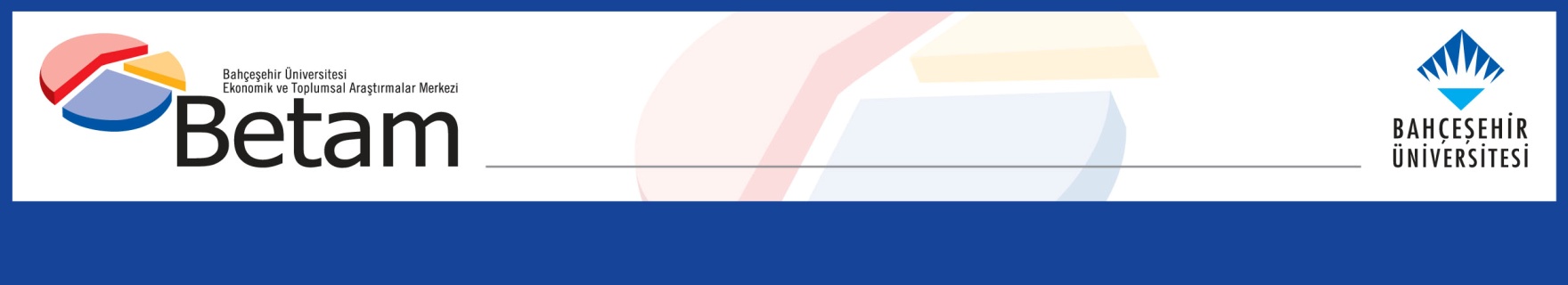 İSTİHDAM ARTIŞINDA BELİRGİN YAVAŞLAMASeyfettin Gürsel* Gökçe Uysal ve Ayşenur AcarYönetici Özeti Mevsim etkilerinden arındırılmış işgücü verilerine göre tarım dışı işsizlik Eylül 2013 döneminde yüzde 12,6 seviyesinde kalmıştır. Bu dönemde yıllık işgücü artışlarının baz etkisiyle yavaşladığı gözlemlenmektedir. Diğer taraftan yıllık istihdam artışının kriz döneminden bu yana kaydedilen en yavaş artış olduğu dikkat çekmektedir. Sanayi istihdamı son dört dönemdir istikrarlı bir şekilde gerilemiş, hizmet istihdamındaki artışlar ise durmuştur. Tarım dışı işgücü ve istihdam artışlarında belirgin yavaşlamaTÜİK’in açıkladığı işgücü verilerine göre Eylül 2013 döneminde, bir önceki yılın aynı dönemine göre tarım dışı işgücü 705 bin (yüzde 3,3), tarım dışı istihdam ise 468 bin kişi (yüzde 2,5) artmıştır. Tarım dışı işsiz sayısı bir yılda 237 bin (yüzde 9,5) artmıştır. Görüldüğü gibi hem tarım dışı işgücü hem de tarım dışı istihdamdaki artışlar gözle görülür şekilde yavaşlamıştır. Önümüzdeki dönemlerde de yıllık artışların geçen dönemlere kıyasla düşük kalması beklenmelidir. Diğer taraftan tarım dışı istihdam artışındaki yavaşlama da dikkat çekicidir. Kriz döneminden beri yıllık artışların 600 binin altına düşmediği, zaman zaman milyonun üzerine çıktığı düşünüldüğünde tarım dışı istihdamdaki yavaşlama büyümenin istihdam yaratma kapasitesinde krizden bu yana gözlemelenen olağanüstü artışın normale dönmekte olduğunu göstermektedir.  Şekil 1 Tarım dışı işgücü ve tarım dışı istihdamın tarım dışı issiz sayısı değişimine etkisi (yıllık)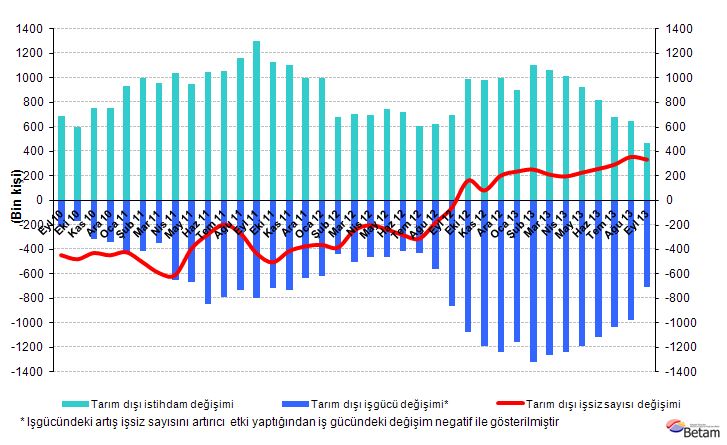 Kaynak: TÜİK, BetamTarım dışı istihdam artışı yavaşladıMevsim etkilerinden arındırılmış verilere göre Eylül döneminde Ağustos dönemiyle kıyaslandığında tarım dışı işgücü 7 bin azalarak 22 milyon 234 bin olmuştur (, ). Tarım dışı istihdam ise 8 binlik bir azalışla 19 milyon 441 bine ulaşmıştır. Böylelikle tarım dışı işsiz sayısı bin kişi artmış, tarım dışı işsizlik oranı Eylül 2013 döneminde yüzde 12,6 seviyesinde kalmıştır. Yıllık verilere benzer bir şekilde hem tarım dışı işgücünün hem de tarım dışı istihdamın aylık olarak hemen hemen hiç değişmemiş olduğu görülmektedir. Şekil 2 Mevsim etkilerinden arındırılmış tarım dışı işgücü, istihdam ve işsizlik oranı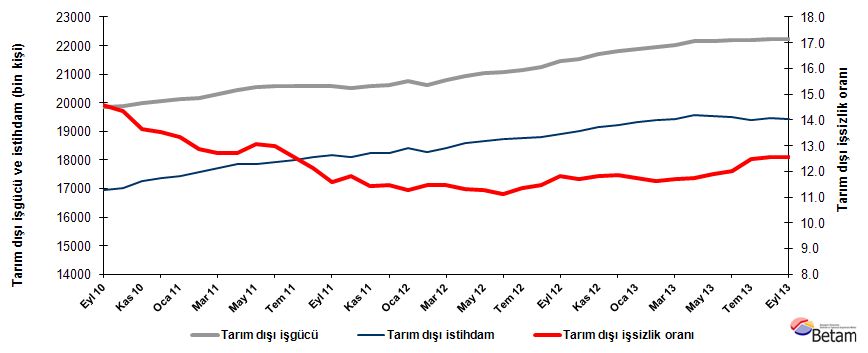 Kaynak: TÜİK, BetamKadın işgücü ve istihdamında artış ’te mevsim etkilerinden arındırılmış tarım dışı işgücü ile istihdam rakamları kadınlar ve erkekler için ayrı ayrı verilmektedir. Uzun dönemli eğilimler son bir yılda kadın işgücü ve kadın istihdamının erkeklerinkine kıyasla daha hızlı arttığına işaret etmektedir. Eylül 2012’den Eylül 2013’e erkek istihdamı 229 bin (yüzde 1,6), kadın istihdamı ise 256 bin (yüzde 5,6) artmıştır. Buna karşın Ağustos’tan Eylül’e kadın istihdamı 11 bin, kadın işgücü 2 bin azalmıştır. Aynı dönemde erkek istihdamı 16 bin, erkek işgücü 1 bin artmıştır.  Şekil 3 Mevsim etkilerinden arındırılmış tarım dışı istihdam ve işgücü, kadınlar ve erkekler (bin kişi)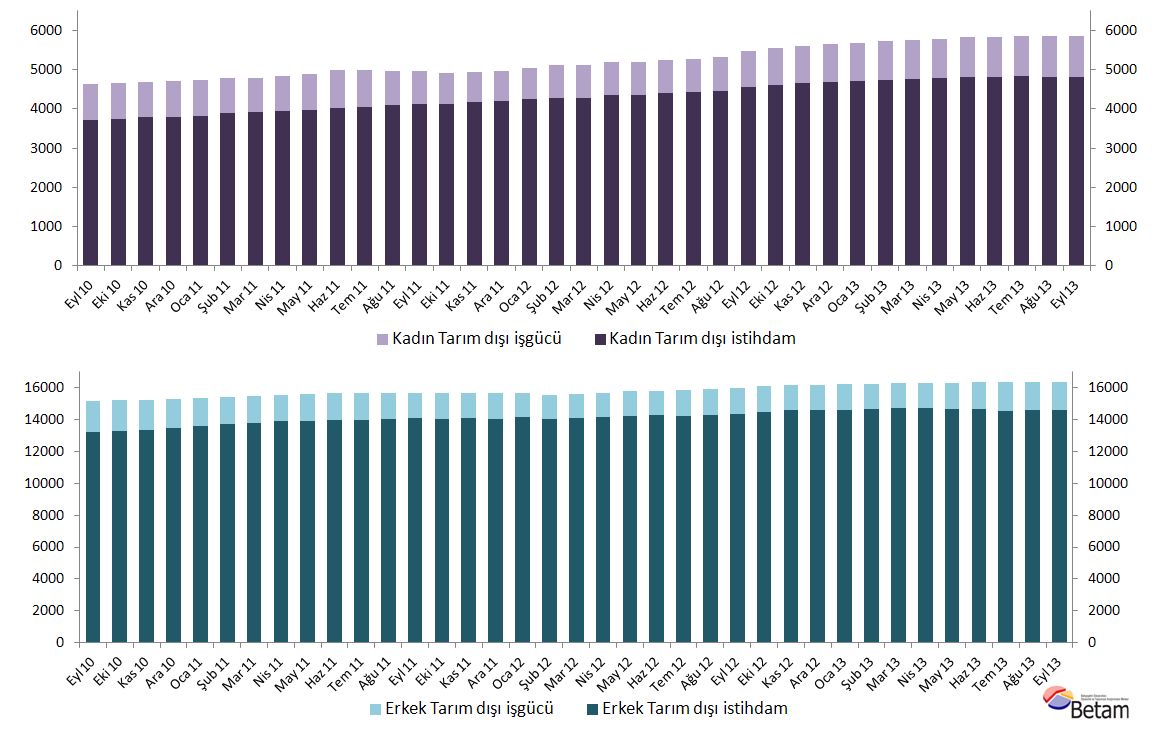 Kaynak: TÜİK, BetamKariyer.net verilerine göre işsizlik önümüzdeki dönemde yatay seyredecekKariyer.net tarafından açıklanan açık pozisyon başına başvuru sayısı verileri Ekim ayında artıyor, Kasım ayında ise düşüyor. Ekim dönemi işsizlik verilerinin Eylül, Ekim, Kasım aylarının ortalaması olduğunu hatırlatalım. Dolayısıyla Kariyer.net tarafından açıklanan verileri kullanarak Ekim 2013 döneminde tarım dışı işsizliğin yatay seyredeceğini tahmin ediyoruz. Şekil 4 Mevsim etkilerinden arındırılmış tarım dışı işsizlik oranı ve ilan başına başvuru sayısı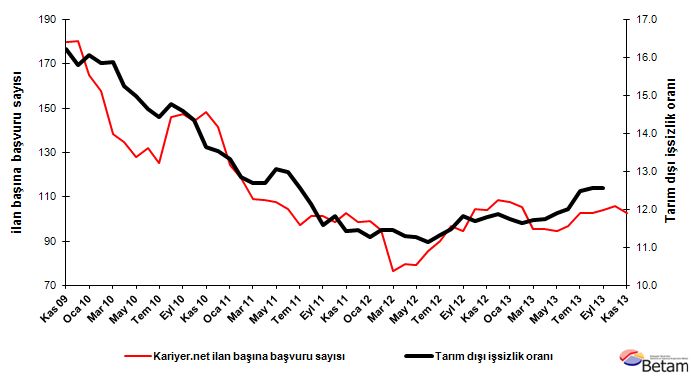 Kaynak: Kariyer.net, TÜİK, BetamSanayide istihdam 4 dönemdir düşüyor, hizmetlerde istihdam artışı durduMevsim etkilerinden arındırılmış sektörel veriler sanayi istihdamının son dört dönemdir istikrarlı bir şekilde düştüğünü gösteriyor (, ). Söz konusu sürede sanayi istihdamında kayıplar 130 bine ulaştı. Aynı dönemde hizmetler istihdamındaki artış ise 23 bin ile sınırlı kaldı. Ayrıca hizmetlerde Eylül 2013’te istihdam artışının Ağustos 2013’e kıyasla sıfır olduğu da gözlemleniyor. İnşaat istihdamı ise son iki dönemdir artıyor.  Şekil 5 Sektörlerin istihdam değişimi (bin kişi)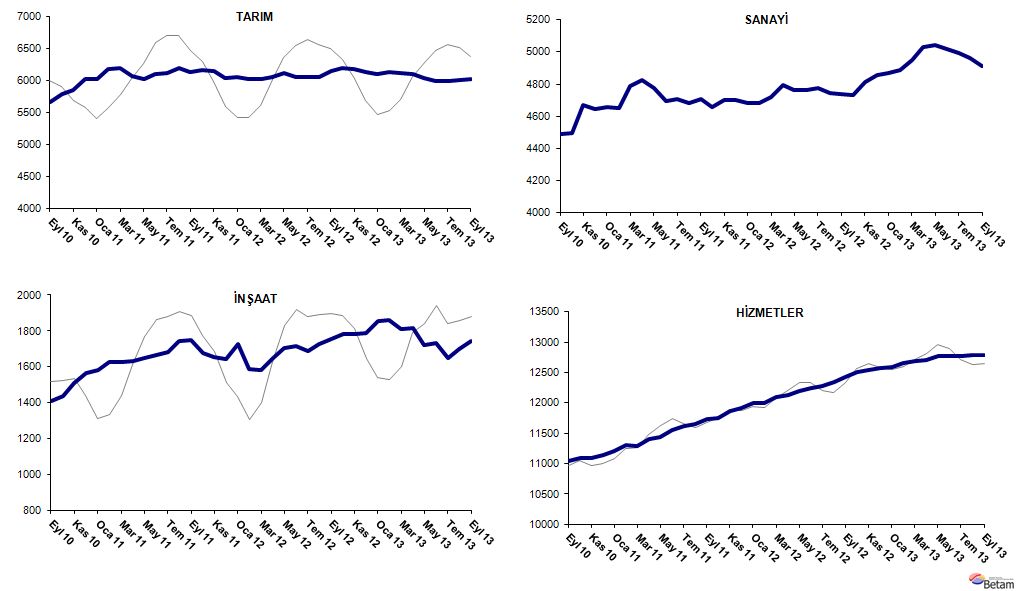 Kaynak: TÜİK, BetamTablo 1 Mevsim etkilerinden arındırılmış tarım dışı işgücü göstergeleri (bin kişi)Kaynak: TÜİK, BetamTablo 2 Mevsim etkilerinden arındırılmış sektörel istihdam (bin kişi)Kaynak: TÜİK, Betamİşgücüİstihdamİşsizlikİşsizlik OranıAylık değişimlerAylık değişimlerAylık değişimlerAğustos 101988316946293714.8%İşgücüİstihdamİşsizlikEylül 101983516940289514.6%-48-6-42Ekim 101987517025285014.3%4085-45Kasım 101999017262272913.6%115237-122Aralık 102007017354271613.5%8093-12Ocak 112012817446268213.3%5791-34Şubat 112017617582259412.9%48137-89Mart 112028817710257812.7%112128-16Nisan 112046017862259812.7%17215220Mayıs 112055617871268513.1%96987Haziran 112058817913267513.0%3242-10Temmuz 112060118011259012.6%1298-85Ağustos 112058618085250012.1%-1575-90Eylül 112057018186238411.6%-15101-116Ekim 112051918092242611.8%-51-9443Kasım 112058318227235611.4%64135-71Aralık 112061418253236111.5%31266Ocak 122074418403234111.3%129150-21Şubat 122063118266236411.5%-113-13724Mart 122078818404238411.5%15713819Nisan 122094918580236911.3%162176-14Mayıs 122103218661237111.3%83812Haziran 122106818721234611.1%3661-25Temmuz 122114618749239711.3%782751Ağustos 122125518814244111.5%1096544Eylül 122145218914253811.8%19710097Ekim 122154619024252211.7%94110-16Kasım 122169819137256111.8%15211339Aralık 122180919220258911.9%1118328Ocak 132188919315257411.8%8095-15Şubat 132194719392255511.6%5877-19Mart 132202219442258011.7%755025Nisan 132216219557260511.8%14011525Mayıs 132216719527264011.9%5-3036Haziran 132218319516266712.0%15-1126Temmuz 132218219413277012.5%0-103103Ağustos 132224119448279312.6%593623Eylül 132223419441279312.6%-7-81TarımSanayiİnşaatHizmetlerAylık değişimlerAylık değişimlerAylık değişimlerAylık değişimlerAğustos 1056664525141111010TarımSanayiİnşaatHizmetlerEylül 1056594489140911042-8-36-132Ekim 105792449814411108613393244Kasım 10584546671510110845316969-2Aralık 1060274642156711145183-255761Ocak 11603246561580112095141464Şubat 1161774652162611304145-44695Mart 1161954790162911291181383-13Nisan 1160784828163211402-117383111Mayıs 1160304777165111443-48-511941Haziran 116099469716641155270-8013109Temmuz 116122471016831161822131966Ağustos 116195468217451165873-286340Eylül 1161324707175011729-6225571Ekim 116169465716781175737-50-7228Kasım 1161454700165611872-2343-22114Aralık 1160444701164311909-1011-1338Ocak 12605046851727119916-168482Şubat 1260314684158711995-19-1-1404Mart 1260234721158412099-837-3104Nisan 126059479216521213636716837Mayıs 126121476017061219462-325459Haziran 1260634761171612245-5811050Temmuz 1260634778168612284017-3040Ağustos 1260594745173012339-4-334455Eylül 126157473517571242197-102783Ekim 126192473217831250935-32688Kasım 1261764814178012543-1682-234Aralık 1261294856178912575-4742932Ocak 1361074870185312592-23146318Şubat 13613148861859126472516655Mart 1361154948181312681-1662-4534Nisan 1361035030181612711-1282230Mayıs 1360425044172112762-6214-9551Haziran 1359875015173512766-54-29144Temmuz 13598749911652127700-24-833Ağustos 136010496416991278523-274715Eylül 136026491417421278516-50420